การดำเนินการตามนโยบายการบริหารทรัพยากรบุคคลประจำปีงบประมาณ พ.ศ. ๒๕๖๕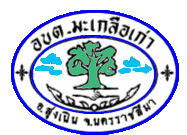 องค์การบริหารส่วนตำบลมะเกลือเก่าอำเภอสูงเนิน  จังหวัดนครราชสีมา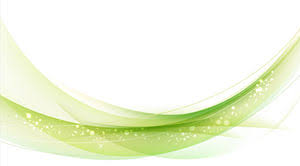 การดำเนินการตามนโยบายการบริหารทรัพยากรบุคคล ประจำปีงบประมาณ พ.ศ. ๒๕๖๕ระหว่างเดือนตุลาคม ๒๕๖๔ - เดือนมีนาคม ๒๕๖๕นโยบายโครงการ/กิจกรรมผลการดำเนินงานผลการวิเคราะห์๑. ด้านการวางแผนกำลังคน๑.๑ การจัดทำแผน ๓ ปี เพื่อใช้ในการกำหนดโครงสร้างและกรอบอัตรากำลังที่รองรับกับภารกิจและอำนาจหน้าที่ขององค์การบริหารส่วนตำบลการปรับปรุงกรอบอัตรากำลังประจำปีงบประมาณ พ.ศ.๒๕๖๕ ยังไม่มีเนื่องจากมีการกำหนดโครงสร้างในส่วนราชการตามภารกิจและอำนาจหน้าที่และปริมาณที่เหมาะสมอยู่แล้วจึงไม่มีการปรับปรุงกรอบอัตรากำลังเพิ่มเติม๒. การสรรหาคนดีคนเก่ง๒.๑ การดำเนินการพิจารณาความดีความชอบการปฏิบัติราชการประจำปี ๒๕๖๕ แก่บุคคลที่มีความประพฤติดี ทุ่มเทในการปฏิบัติงาน เสียสละเพื่อส่วนรวมอยู่ระหว่างการพิจารณาและจะมีการมอบรางวัลประจำปี ๒๕๖๕ เมื่อสิ้นสุดปีงบประมาณการพิจารณาจะเสร็จสิ้นและมอบรางวัลประจำปี ๒๕๖๕ เมื่อสิ้นสุดปีงบประมาณ๓. การบรรจุและแต่งตั้งบุคลากร๓.๑ ปี ๒๕๖๔ องค์การบริหารส่วนตำบลได้ดำเนินการร้องขอให้ กสถ. ดำเนินการสอบแข่งขันบุคคลให้บรรจุและแต่งตั้ง ตำแหน่ง เจ้าพนักงานสาธารณสุข ๑ อัตรา ซึ่งปี ๒๕๖๕ กสถ.ได้ประกาศผลการดำเนินการจัดสอบแข่งขันบุคคลให้บรรจุเข้ารับราชการ ตำแหน่ง เจ้าพนักงานสาธารณสุขจังหวัดนครราชสีมาได้ให้ องค์การบริหารส่วนตำบลมะเกลือเก่ายืนยันตำแหน่งว่างที่ให้ กสถ.ดำเนินการสอบแข่งขันให้บุคคลเข้ารับราชการ ตำแหน่ง เจ้าพนักงานสาธารณสุข ซึ่งองค์การบริหารส่วนตำบลมะเกลือเก่าได้ยืนยันตำแหน่งว่างดังกล่าวไปที่จังหวัดนครราชสีมแล้ว หากมีตำแหน่งว่างอื่นอีกเห็นควรร้องขอให้ กสถ.ดำเนินการจัดสอบแข่งขันเพื่อบรรจุและแต่งตั้งบุคคลนั้นต่อไป หรือหาก กสถ.มีตำแหน่งที่องค์การบริหารส่วนตำบลว่างไว้ เห็นควรขอรับรองบัญชีเพื่อการบบรจุและแต่งตั้งบุคคลต่อไปนโยบายโครงการ/กิจกรรมผลการดำเนินงานผลการวิเคราะห์๔. การพัฒนาบุคลากร๔.๑ โครงการอบรมสัมมนาและทัศนศึกษาดูงานเพื่อพัฒนาศักยภาพการปฏิบัติงานของคณะผู้บริหาร สมาชิกสภา พนักงานส่วนตำบลและพนักงานจ้างประจำปี พ.ศ.๒๕๖๕๔.๒ การจัดส่งพนักงานส่วนตำบลและพนักงานจ้างเข้ารับการฝึกอบรมจากหน่วยงานอื่น๔.๑ ยังไม่ได้ดำเนินการ๔.๒ องค์การบริหารส่วนตำบลได้ดำเนินการจัดส่งพนักงานส่วนตำบลและพนักงานจ้างรับรับการฝึกอบรมจากหน่วยงานอื่นเนื่องจากสถานการณ์การแพร่ระบาดของไวรัสโควิด – ๑๙ จึงควรชะลอการจัดโครกงานอบรมประจำปี เมื่อสถานการณ์ดีขึ้นควรจัดอบรมต่อไป แต่หากมีหน่วยงานอื่นจัดโครงการและสามารถเข้าร่วมการอบรมได้เห็นควรจัดส่งพนักงานส่วนตำบลและพนักงานจ้างเข้ารับการอบรมเพื่อเป็นการพัฒนาบุคลากร๕. การประเมินผลการปฏิบัติงาน๕.๑ การประเมินผลการปฏิบัติงานประจำปี พ.ศ.๒๕๖๕ ของพนักงานส่วนตำบลและพนักงานจ้างองค์การบริหารส่วนตำบลปีละ ๒ ครั้ง ครั้งที่ ๑ ประเมินผลการปฏิบัติงานในระหว่างวันที่ ๑ ต.ค.๖๔ - ๓๑ มี.ค. ๖๕ ประเมินครั้งที่ ๒ ในระหว่างวันที่ ๑ เม.ย. ๖๕ - ๓๐ ก.ย.๖๕๕.๑ องค์การบริหารส่วนตำบลมะเกลือเก่าอยู่ระหว่างการดำเนินการประเมินผลการปฏิบัติงานประจำปี ครั้งที่ ๑องค์การบริหารส่วนตำบลมะเกลือเก่ามีการประเมินผลการปฏิบัติงานประจำปีปีละ ๒ ครั้ง หากพนักงานส่วนตำบลและพนักงานจ้างมีข้อบกพร่องในขาดปฏิบัติงานหัวหน้าส่วนราชการนั้นๆ จะช่วยชี้แนะและปรับปรุงการปฏิบัติงานของผู้ใต้บังคับบัญชานโยบายโครงการ/กิจกรรมผลการดำเนินงานผลการวิเคราะห์๖. การส่งเสริมจริยธรรมและรักษาวินัย๖.๑ การจัดการประชุมให้ความรู้เรื่องวินัยและการรักษาวินัยของพนักงานส่วนตำบลและพนักงานจ้าง๖.๒ การจัดทำประมวลจริยธรรมข้าราชการส่วนท้องถิ่น๖.๑ องค์การบริหารส่วนตำบลมะเกลือเก่าได้จัดประชุมพนักงานส่วนตำบลและพนักงานจ้างในเรื่องวินัยและการรักษาวินัย๖.๒ องค์การบริหารส่วนตำบลมะเกลือเก่าได้จัดทำประมวลจริยธรรมและแจกจ่ายให้แก่พนักงานส่วนตำบลและพนักงานจ้างการส่งเสริมจริยธรรมและการรักษาวินัยนอกเหนือจากการชี้แจงอบรมให้ทราบยังเห็นควรดำเนินการเป็นแบบอย่างที่ดีให้เป็นวัฒนธรรมองค์กรหากมีการกระทำผิดควรตักเตือนแนะนำจากผู้บังคับบัญชา๗. การสร้างทางก้าวหน้าในอาชีพ๗.๑ เผยแพร่ให้ความรู้เกี่ยวกับเส้นทางความก้าวหน้าในทุกสายงานและตำแหน่งมีเผยแพร่เส้นทางความก้าวหน้าในเว็ปไซต์องค์การบริหารส่วนตำบลมะเกลือเก่า หัวข้อ การดำเนินการตามนโยบายการบริหารทรัพยากรบุคคล เส้นทางความก้าวหน้าในสายอาชีพผู้บังคับบัญชามีการส่งเสริมความก้าวหน้าในสายอาชีพ๘. การพัฒนาคุณภาพชีวิต๘.๑ หน่วยงานจัดให้มีการพัฒนาคุณภาพชีวิตด้านสภาพการทำงาน ด้านความปลอดภัย องค์การบริหารส่วนตำบลมะเกลือเก่าจัดให้มีอุปกรณ์พื้นฐานในการปฏิบัติงานอย่างครบถ้วนผู้บังคับบัญชามีการส่งเสริมการพัฒนาด้านคุณภาพชีวิตและการปฏิบัติงานของพนักงานส่วนตำบลและพนักงานจ้าง